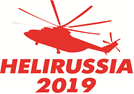 ЗАЯВКА НА УЧАСТИЕ   16-18  мая 2019 г.    МВЦ “Крокус Экспо”                                                        Название компании _________________________________________________________________________________Сфера деятельности________________________________________________________________________________Член Ассоциации Вертолетной Индустрии* (нужное подчеркнуть)               да                     нет   Фактический адрес: ________________________________________________________________________________                                                                              Почтовый адрес:______________________________________Web-сайт____________________________________Телефон_____________________Факс____________________E-mail________________________________________Контактное лицо___________________________________________________________________________________Должность в компании ___________________________________Телефон___________________________________Оплата стоимости участия в выставке является акцептом предложения заключить договор на участие в выставке HeliRussia 2019 на приведенных в Заявке условиях в соответствии с п.3 статьи 438 ГК РФ.Порядок оплаты: предоплата в размере 50% от общей стоимости Заявки не позднее 5 (пяти) банковских дней с момента получения счета, выставленного Устроителем и не позднее 15 декабря 2018 г; окончательная оплата осуществляется до 20 апреля 2019 г. на основании счета Устроителя.Компаниям-членам АВИ предоставляется дополнительная скидка 10% на выставочную площадь ПОДПИСЬ____________________                    ДАТА__________________                М.П.Выставочная площадьЦена за 1кв. м(руб.)Количество метровСтоимость (руб.)Стандартная оборудованная площадь (минимум 9 кв. м)27 758 Улучшенный стандарт ADVANTEC (мин.9 кв.м.)		32 912Улучшенный стандарт  SALERNO (мин.9 кв.м.)33 126Необорудованная площадь (минимум 9кв. м)23 183Для компаний, экспонирующих вертолеты:Стандартная оборудованная выставочная площадьДля компаний, экспонирующих вертолеты:Стандартная оборудованная выставочная площадьДля компаний, экспонирующих вертолеты:Стандартная оборудованная выставочная площадьДля компаний, экспонирующих вертолеты:Стандартная оборудованная выставочная площадьОт 54 кв.м до 89 кв.м24 980От 90 кв.м и выше22 206Необорудованная  выставочная площадь Необорудованная  выставочная площадь Необорудованная  выставочная площадь Необорудованная  выставочная площадь От 54 кв.м до 89 кв.м 21 150От 90 кв.м и выше19 707Расположение стендаМинимальная площадь (кв.м)Наценка за расположение,(%)Стоимость(руб.)Линейное (открыта одна сторона)9нетУгловое (открыты две стороны)185Полуостров (открыты три стороны)3610Остров (открыты четыре стороны)5415Регистрационный взносРегистрационный взносРегистрационный взнос27 300Номер стендаНомер стендаНомер стендаОбщая стоимость заявки (включая налоги)Общая стоимость заявки (включая налоги)Общая стоимость заявки (включая налоги)